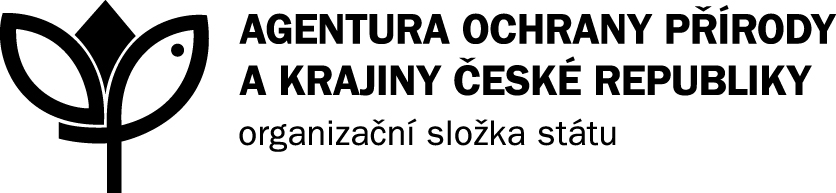 Dodavatel:			PROSPORT PRAHA s.r.o.									 K.Mündla 636				252 30 Řevnice	IČ: 48035157Objednávka :	 O1706/0049Bank. spojení odběratele:	xxxxxxxxxxxxxxxxxxxxxxIČ: 	62 93 35 91Adresa odběratele:		Agentura ochrany přírody a krajiny ČR				Kaplanova 1931/1, 148 00  Praha 11 - ChodovNa základě rámcové smlouvy č. j.03945/SVSL/17 ze dne 4.4.2017 objednáváme OOPP-obuv:					           Počet    Cena bez DPH	      Cena celkem bez DPH 210687 0997 RANGER III GTX®		6 ks	2 849 Kč/ks			17 094 Kč 220744 6290 PHOENIX GTX®LO Ws		3 ks	2 224 Kč/ks			  6 672 Kč	Cena celkem bez DPH									23 766 KčCena celkem s DPH (23 766+4 990,86 21%DPH)   	                           	        28 756,86 Kč 	Cena  za objednávku celkem : 28 759 Kč včetně DPHDoručení: AOPK ČR, Kaplanova 1931/1, 148 00 Praha 11 - ChodovTermín: do 15.11.2017 fyzické dodání včetně fakturaceKontaktní osoba: Bednářová StanislavaTelefon: 283 069 342, 731427872	E-mail: bednarova.st@nature.czObjednávku schválil: Brandová JanaVyřizuje: Hana KuprováTelefon: 283 069 340, 724708310E-mail: hana.kuprova@nature.czV Praze dne 	6.6.2017_____________________________	________________________                dodavatel		Dagmar Heřmanová	Ředitelka odboru majetkového